 СОВЕТ  ДЕПУТАТОВ СЕЛЬСКОГО  ПОСЕЛЕНИЯ ДУРОВСКИЙ  СЕЛЬСОВЕТ Добринского муниципального района   Липецкой  области53 -я  сессия  IV созываР Е Ш Е Н И Е13.09.2013г.                                  с. Дурово                       №  143б–рсО внесении изменений в Положение  «О бюджетном процессе в сельскомпоселении Дуровский сельсовет в новой редакции»          Рассмотрев  проект решения  «О внесении изменений в Положение о бюджетном процессе в сельском поселении Дуровский сельсовет в новой редакции», представленный администрацией сельского поселения Дуровский сельсовет, руководствуясь  Бюджетным кодексом Российской Федерации от 31 июля 1998 г. N 145-ФЗ, Федеральным законом № 131-ФЗ от 06.10.2003г. « Об общих принципах организации местного управления в Российской Федерации», Уставом  сельского поселения Дуровский сельсовет, учитывая решение постоянной комиссии по экономике, бюджету, муниципальной собственности и социальным вопросам, Совет депутатов сельского поселения Дуровский сельсоветРЕШИЛ:1. Принять изменения в Положение  «О бюджетном процессе в сельскомпоселении Дуровский сельсовет в новой редакции» (принятое решением Совета депутатов сельского поселения Демшинский сельсовет Добринского района Липецкой области № 36-рс от 24.12.2010г., (в ред. решения № 91-рс от 16.04.2012г.), от 05.08. 2013г№ 136-рс (прилагается). 2. Направить указанный нормативный правовой акт главе сельского поселения для подписания и официального обнародования.Председатель Совета депутатовсельского поселенияДуровский сельсовет                                                 С.В.Ходяков Приняты                                                          решением Совета депутатовсельского поселенияДуровский сельсовет № 143(б)-рс    от   13.09.2013г.Измененияв Положение  «О бюджетном процессе в сельскомпоселении Дуровский сельсовет в новой редакции» (принятое решением Совета депутатов сельского поселения Дуровский сельсовет Добринского района Липецкой области № 36-рс от 24.12.2010г.) (в ред. решения № 91-рс от 16.04.2012г.в ред. решения № 143(б)- рс от 05.08.2013года).1. В пункте 2 статьи 24, после слов «без учета утвержденного объема безвозмездных поступлений» добавить слова «и (или) поступлений налоговых доходов по дополнительным нормативам отчислений»;2. В абзаце первом пункта 1 статьи 42 слова «10 ноября» заменить словами «15 ноября».Глава сельского поселенияДуровский сельсовет                                      С.В.Ходяков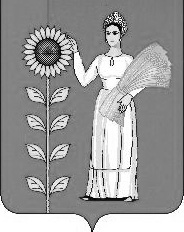 